Литература 8 классЗадания на 3 четвертьУчебник: Литература: Учеб.- хрестоматия для 8 кл. общеобразоват. организаций. В 2 ч./Авт.-сост. В.Я. Коровина и др. – М.: Просвещениеhttps://drive.google.com/file/d/1pLt-CbBP-avOjgUCHZPix6RTK26-vzm9/view1. Прочитайте произведения:Н.В. Гоголь комедию «Ревизор»,  повесть  «Шинель»И. С. Тургенев рассказ «Певцы»М. Е. Салтыков-Щедрин. «История одного города» (отрывок)Н. С. Лесков рассказ «Старый гений»Л. Н. Толстой рассказ  «После бала»А. П. Чехов рассказы «О любви», «Человек в футляре»И. А. Бунин рассказ «Кавказ».2. Ознакомьтесь с теорией литературы:Комедия (развитие представлений). Сатира и юмор (развитие представлений).Гипербола, гротеск (развитие представлений). Литературная пародия (начальные  представления). Эзопов язык (развитие понятия). Комедия (развитие представлений). Сатира и юмор (развитие представлений).Художественная деталь  Антитеза (развитие представлений). Композиция (развитие представлений). Роль антитезы в композиции произведений.Психологизм художественной литературы.Сюжет и фабула3. Выполните задания Сроки выполненияТемы, содержаниеЗадания10 – 25.01.2022 г.Н.В. Гоголь комедия «Ревизор»Письменно ответьте на вопросы 1, 6, 7  из рубрики «Проверь себя»31.01.-1.02.2022 г.Н.В. Гоголь повесть  «Шинель»Составьте цитатную характеристику Акакия Акакиевича Башмачкина по плану:ПортретОбстановка, в которой живетОсобенности речиОбщественное положение, чинОтношение к службеИнтересыСемейное положение, окружениеВзаимоотношения с окружающимиАвторская характеристикаОтветьте на вопросы:1. Как изменилось поведение Башмачкина, когда он надел новую шинель?2. Как значительное лицо принял Башмачкина? Почему он «распекал» пришедшего?3. Какой неожиданный поворот получила история Башмачкина после его смерти?14.02.2022 г.М. Е. Салтыков-Щедрин. «История одного города» (отрывок)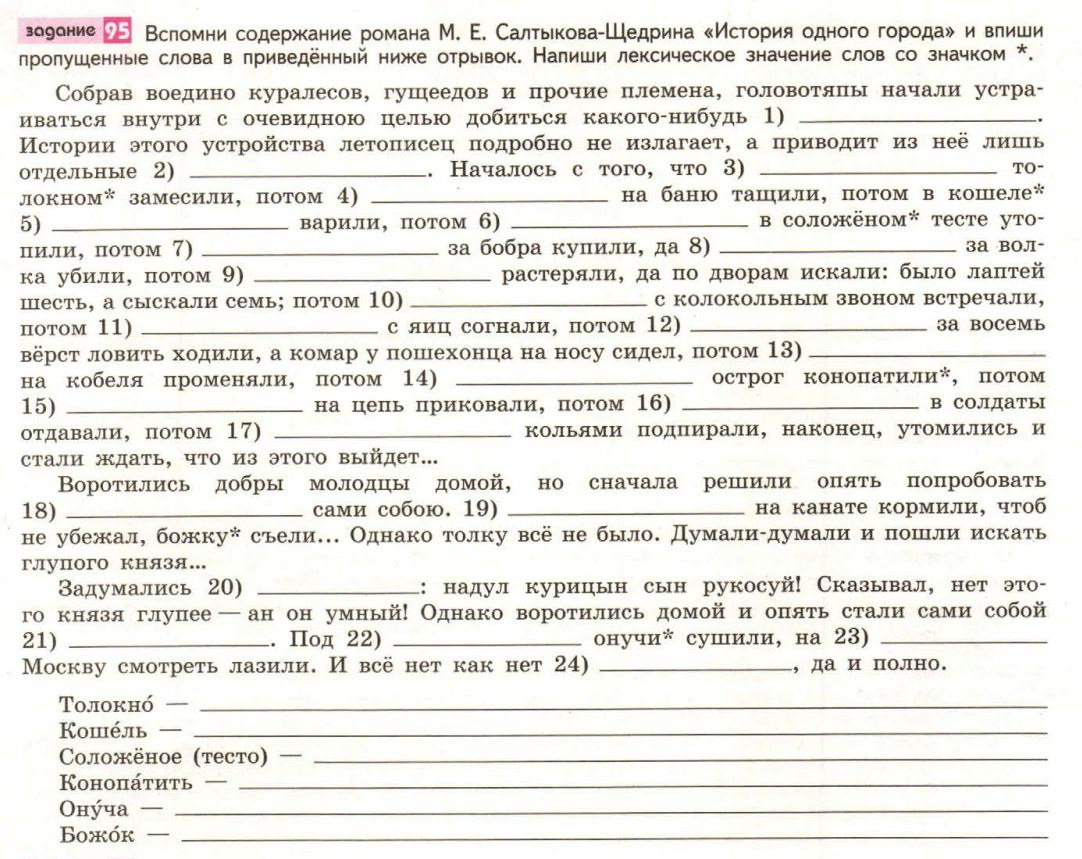 15.02. 2022 г.Н. С. Лесков рассказ «Старый гений»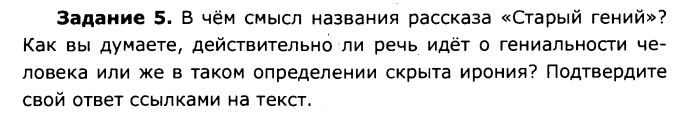 21 – 22.02.2022 г.Л. Н. Толстой рассказ  «После бала»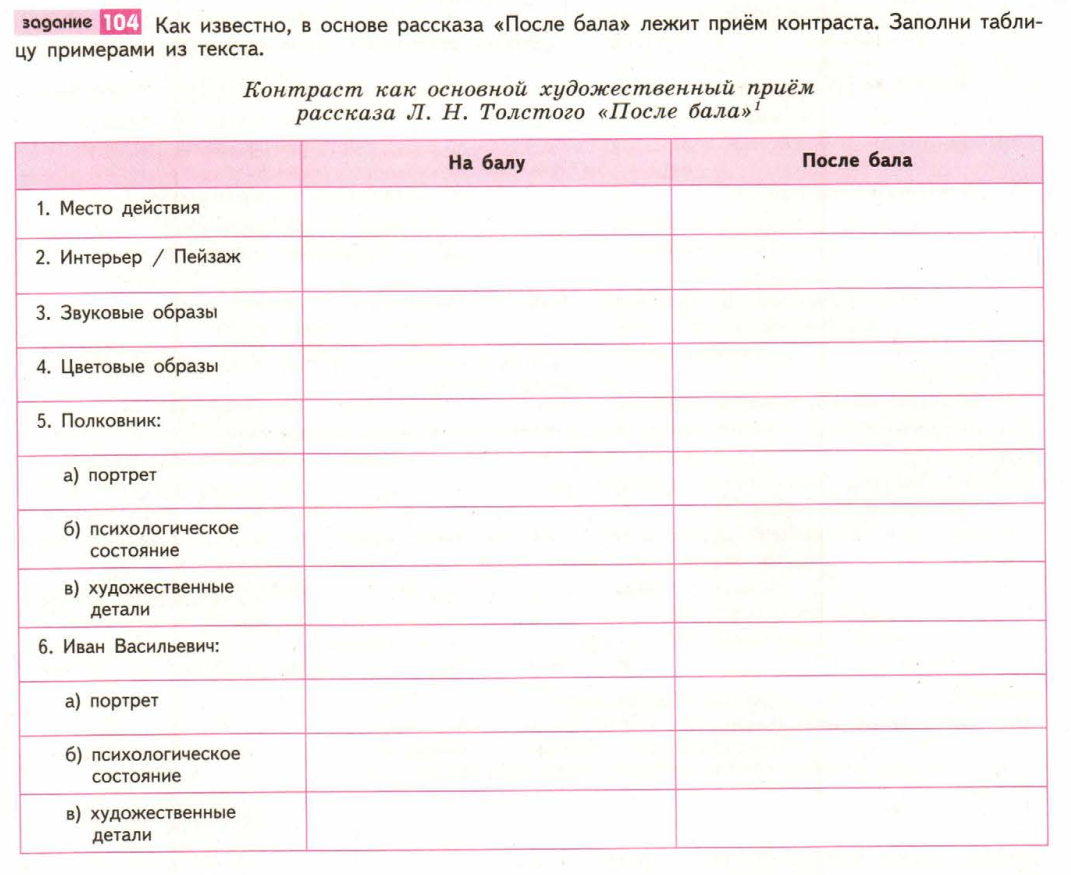 28.02 - 1.03.2022 г.А. П. Чехов рассказы «О любви», «Человек в футляре»1. Выполните конспект статьи учебника О героях рассказа А.П. Чехова «О любви».2. Письменно ответьте на вопрос 4 из рубрики «Размышляем о прочитанном».3. Найдите самостоятельно определение понятия футлярности жизни (рассказ «Человек в футляре» и др.) 5.02.2022 г.И. А. Бунин рассказ «Кавказ»Письменно ответьте на вопрос 3 из рубрики  «Размышляем о прочитанном».14 – 15.03.2022 г.Контрольная работа по изученным произведениям